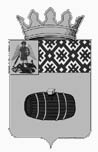 ОБЩЕСТВЕННЫЙ СОВЕТ ВЕЛЬСКОГО МУНИЦИПАЛЬНОГО РАЙОНА АРХАНГЕЛЬСКОЙ ОБЛАСТИ165150, Архангельская область, г. Вельск, ул. Революционная д.65, тел/факс: 6-21-82, e-mail: osmovel@yandex.ruПовестка заседания Общественного совета Вельского муниципального района Архангельской области.Дата, время, место проведения заседания: 25.01. 2024 года с 16.30 часов, зал заседаний администрации Вельского района.(16.30 – 16.50 час.) «Об утверждении плана работы Общественного совета Вельского муниципального района на 2024 год».        Докладчик: председатель Общественного совета Шерягин ВГ(16.50 – 17.10 час.) «О формировании комиссий Общественного совета.                                                                                          Докладчик : председатель Общественного совета Шерягин ВГ      3.   (17.10 – 17.30)    « Информация о ходе подготовки к выборам       Президента РФ».            Докладчик; Ядрихинский М.В. председатель ТИК.(17.30-17.40)  «О проведении общественного контроля по содержанию и эксплуатации спортивных  обьектах для зимнего вида спорта, построенных на территории Вельского района с 2015 по 2023 год.».Докладчик: председатель Общественного совета Шерягин ВГПредседатель Общественного совета                                                                                Вельского муниципального района                                                Архангельской области                                                           В.Г.Шерягин